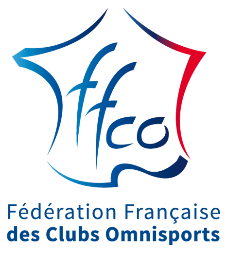 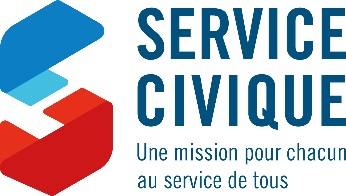 APPEL A CANDIDATURESERVICE CIVIQUEFédération française des clubs omnisportsPrésentation de la structure d’accueilNom de la structure d’accueil : …………………………………………………………………………………………………………….Numéro d’adhésion à la FFCO : ……………………………………………………………………………………………………………Numéro SIRET : ……………………………………………………………………………………………………………………………………Adresse : ……………………………………………………………………………………………………………………………………………..…………………………………………………………………………………………………………………………………………………………….Code postal : ……………………………………………………………………………………………………………………………………….Ville : …………………………………………………………………………………………………………………………………………………..Téléphone : …………………………………………………………………………………………………………………………………………Courriel : ……………………………………………………………………………………………………………………………………………..Site internet : ………………………………………………………………………………………………………………………………………Identification du responsable légal de la structure d’accueil Nom : …………………………………………………………………………………………………………………………………………………Prénom : ……………………………………………………………………………………………………………………………………………Fonction : ………………………………………………………………………………………………………………………………………….Téléphone : ……………………………………………………………………………………………………………………………………….Courriel : …………………………………………………………………………………………………………………………………………..Mission proposée : …………………………………………………………………………………………………………………………………………………………….…………………………………………………………………………………………………………………………………………………………….Date de début de la mission : Septembre 2021 Octobre 2021 Novembre 2021 Décembre 2021 Janvier 2022	Activité(s) principale(s) du volontaire : …………………………………………………………………………………………………………………………………………………………….…………………………………………………………………………………………………………………………………………………………….Lieu(x) de réalisation de la mission : …………………………………………………………………………………………………………………………………………………………….Volume horaire hebdomadaire (minimum 24 heures par semaine) :……………………………………………………………………………………………………………………………………………………………Moyens mis en œuvre pour la réalisation du projet (matériels, humains, etc.) :…………………………………………………………………………………………………………………………………………………………….…………………………………………………………………………………………………………………………………………………………….Nom et prénom du tuteur : …………………………………………………………………………………………………………………………………………………………….Fonction du tuteur au sein de la structure : …………………………………………………………………………………………………………………………………………………………….Commentaires éventuels : …………………………………………………………………………………………………………………………………………………………….Je soussigné, (nom et prénom) …………………………………………………………………………………………………agissant en qualité de Président du (indiquez le nom du club/comité) ………………………………………………………………………………………………………………………………………………………… certifie que l’organisme ci-dessus énoncé :S’engage à respecter chacune des dispositions légales et réglementaires relatives au Service civique ;S’engage à mettre en œuvre la mission de service civique conformément aux informations portées dans le dossier « appel à candidature – service civique » de la FFCO ;S’engage à communiquer à la FFCO tout changement de situation du volontaire accueilli (rupture de contrat anticipée, changement du volume horaire, difficultés diverses dans la gestion humaine du volontaire, etc.) ;S’engage à remettre les différents comptes rendus d’activité qui seront demandés par le FFCO ;Dispose d’un contrat d’assurance responsabilité civile couvrant l’activité du volontaire en service civique ;Certifie les informations du présent dossier exactes.Fait à …………………………………………………………		Le ……………………………………………………					Cachet de la structure et signature du PrésidentPour le traitement de votre dossier, nous vous remercions de bien vouloir par avance nous fournir l’ensemble des documents suivants : Un descriptif du projet de développement justifiant le recours à un volontaire en service civique (par plus d’une page et sur papier à en-tête de la structure) ;Attestation licence FFCO dirigeantAttestation sur l’honneur (cf page 4 du dossier).Merci de bien vouloir nous retourner le dossier complet au plus vite par voie électronique à : servicecivique@ffco.org. (séparer les documents RIB du jeune et carte identité des autres documents, chacune de ces pièces doit être envoyée seule en PDF)Pour tout complément d’informations, vous pouvez contacter Inès Hatteville par mail (servicecivique@ffco.org) ou par téléphone au 07.66.71.33.89IDENTIFICATION DE LA STRUCTURE D’ACCUEILPRESENTATION DE LA MISSION DE SERVICE CIVIQUEATTESTATION SUR L’HONNEURPIECES A FOURNIR AU DOSSIER